Załącznik nr 2 WZÓR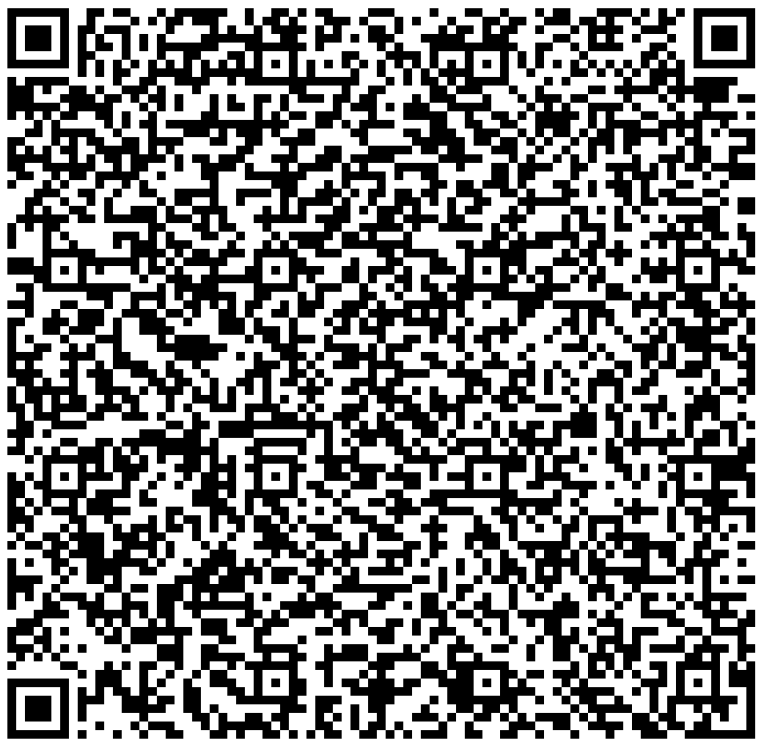 Wpłata należna to: (16) ____________________ zł, w tym wpłaty wynikające: z art. 29 ust. 3a1 pkt 2 ustawy w zw. z art. 68gd ust. 3 ustawy: (17) ____________________ zł, z art. 29 ust. 3a1 pkt 2 ustawy w pozostałym zakresie: (18) ____________________ zł, z art. 29 ust. 3g ustawy: (19) ____________________ zł, z art. 29 ust. 3b i 3c ustawy: (20) ____________________ zł.Podstawa prawna złagodzenia obowiązku wpłaty: (21) __________ /_______ /_____. Kwota złagodzenia wpłaty to: (22) ____________________ zł. Kwota do zapłaty to: (23) ____________________ zł. 	Imię i nazwisko osoby upoważnionej: (24) ______________________________________ Podpis: (25) _________________________________________Deklaracja wpłat na Państwowy Fundusz Rehabilitacji Osób Niepełnosprawnych Deklaracja wpłat na Państwowy Fundusz Rehabilitacji Osób Niepełnosprawnych Tę deklarację sporządza pracodawca, o którym mowa w art. 29 ust. 3a1, 3b, 3c lub 3g ustawy z dnia 27 sierpnia 1997 r. o rehabilitacji zawodowej i społecznej oraz zatrudnianiu osób niepełnosprawnych (Dz.U. z 2020 r. poz. 426, z późn zm.), zwanej dalej „ustawą”, zobowiązany do wpłaty na Państwowy Fundusz Rehabilitacji Osób Niepełnosprawnych (PFRON) za okres z poz. 2. Składa się ją do PFRON do 20. dnia miesiąca następującego po miesiącu, w którym zaistniały okoliczności powodujące powstanie obowiązku wpłaty. Obowiązek złożenia tej deklaracji do PFRON wynika z art. 49 ust. 2 ustawy. W przypadku niewpłacenia w obowiązującym terminie kwoty z poz. 23 lub wpłacenia jej w niepełnej wysokości deklaracja stanowi podstawę do wystawienia tytułu wykonawczego zgodnie z przepisami ustawy z dnia 17 czerwca 1966 r. o postępowaniu egzekucyjnym w administracji (Dz. U. z 2019 r. poz. 1438, z późn. zm.).To jest deklaracja (1)  zwykła /  korygująca za okres (2)└──┴──┴──┴──┘–└──┴──┘, wypełniona w dniu (3)└──┴──┴──┴──┘-└──┴──┘-└──┴──┘.Tę deklarację sporządza pracodawca, o którym mowa w art. 29 ust. 3a1, 3b, 3c lub 3g ustawy z dnia 27 sierpnia 1997 r. o rehabilitacji zawodowej i społecznej oraz zatrudnianiu osób niepełnosprawnych (Dz.U. z 2020 r. poz. 426, z późn zm.), zwanej dalej „ustawą”, zobowiązany do wpłaty na Państwowy Fundusz Rehabilitacji Osób Niepełnosprawnych (PFRON) za okres z poz. 2. Składa się ją do PFRON do 20. dnia miesiąca następującego po miesiącu, w którym zaistniały okoliczności powodujące powstanie obowiązku wpłaty. Obowiązek złożenia tej deklaracji do PFRON wynika z art. 49 ust. 2 ustawy. W przypadku niewpłacenia w obowiązującym terminie kwoty z poz. 23 lub wpłacenia jej w niepełnej wysokości deklaracja stanowi podstawę do wystawienia tytułu wykonawczego zgodnie z przepisami ustawy z dnia 17 czerwca 1966 r. o postępowaniu egzekucyjnym w administracji (Dz. U. z 2019 r. poz. 1438, z późn. zm.).To jest deklaracja (1)  zwykła /  korygująca za okres (2)└──┴──┴──┴──┘–└──┴──┘, wypełniona w dniu (3)└──┴──┴──┴──┘-└──┴──┘-└──┴──┘.Tę deklarację sporządza pracodawca, o którym mowa w art. 29 ust. 3a1, 3b, 3c lub 3g ustawy z dnia 27 sierpnia 1997 r. o rehabilitacji zawodowej i społecznej oraz zatrudnianiu osób niepełnosprawnych (Dz.U. z 2020 r. poz. 426, z późn zm.), zwanej dalej „ustawą”, zobowiązany do wpłaty na Państwowy Fundusz Rehabilitacji Osób Niepełnosprawnych (PFRON) za okres z poz. 2. Składa się ją do PFRON do 20. dnia miesiąca następującego po miesiącu, w którym zaistniały okoliczności powodujące powstanie obowiązku wpłaty. Obowiązek złożenia tej deklaracji do PFRON wynika z art. 49 ust. 2 ustawy. W przypadku niewpłacenia w obowiązującym terminie kwoty z poz. 23 lub wpłacenia jej w niepełnej wysokości deklaracja stanowi podstawę do wystawienia tytułu wykonawczego zgodnie z przepisami ustawy z dnia 17 czerwca 1966 r. o postępowaniu egzekucyjnym w administracji (Dz. U. z 2019 r. poz. 1438, z późn. zm.).To jest deklaracja (1)  zwykła /  korygująca za okres (2)└──┴──┴──┴──┘–└──┴──┘, wypełniona w dniu (3)└──┴──┴──┴──┘-└──┴──┘-└──┴──┘.Dane ewidencyjne i adres pracodawcyDane ewidencyjne i adres pracodawcyDane ewidencyjne i adres pracodawcyNumer w rejestrze PFRON: (4)└──┴──┴──┴──┴──┴──┴──┴──┴──┘ NIP: (5)└──┴──┴──┴──┴──┴──┴──┴──┴──┴──┘ REGON: (6)└──┴──┴──┴──┴──┴──┴──┴──┴──┴──┴──┴──┴──┴──┘ Pracodawca: (7) ________________________________________________________________________ Ulica: (8) ______________________________  Nr domu: (9) ______ Nr lokalu: (10) ______ Miejscowość: (11) _____________________________________________ Kod pocztowy: (12)└──┴──┘–└──┴──┴──┘Poczta: (13) _____________________________________________ Telefon: (14) _____________ E-mail: (15) ___________________________________Numer w rejestrze PFRON: (4)└──┴──┴──┴──┴──┴──┴──┴──┴──┘ NIP: (5)└──┴──┴──┴──┴──┴──┴──┴──┴──┴──┘ REGON: (6)└──┴──┴──┴──┴──┴──┴──┴──┴──┴──┴──┴──┴──┴──┘ Pracodawca: (7) ________________________________________________________________________ Ulica: (8) ______________________________  Nr domu: (9) ______ Nr lokalu: (10) ______ Miejscowość: (11) _____________________________________________ Kod pocztowy: (12)└──┴──┘–└──┴──┴──┘Poczta: (13) _____________________________________________ Telefon: (14) _____________ E-mail: (15) ___________________________________Rozliczenie wpłatyRozliczenie wpłatyRozliczenie wpłatyUwagiUwagiOświadczenia końcowe Oświadczenia końcowe Dane zawarte w deklaracji są zgodne ze stanem prawnym i faktycznym.Dane zawarte w deklaracji są zgodne ze stanem prawnym i faktycznym.